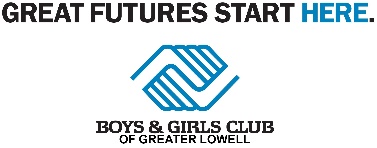 We’d love to learn more about you!Please take a few minutes to complete this quick survey and return it to the Club by mail or email. If you prefer, you can complete the survey online – just visit our web site at www.lbgc.org and click on the survey link on the main page.We appreciate your feedback,The Boys & Girls Club staff**************************************************************************************************Your name: ________________________________________________________________How did you hear about the Boys & Girls Club?Social Media Web site searchFrom a friendFrom a Club memberLocal newsOther: __________________________________________________________________________What inspired you to support the Boys & Girls Club?Which of our programs is most appealing to you?Homework HelpSTEM (Science, Technology, Engineering and Math)Visual ArtsMusicSports & FitnessProviding Healthy Meals to our membersCareer & College ReadinessOther (Please specify):      _______________________________________What types of updates from the Club would you like to receive? What is your preferred method of contact? MailEmailText Please confirm your address, email address and/or phone number so that we can update our records accordingly._________________________________________________________________________________________